PALAZZANI.EU S.P.A. 							             COMUNICATO STAMPARubinetterie e sistemi docciawww.palazzani.euPalazzani.eu presenta la collezione MONTECARLO disegnata da Andrea Zani.MONTECARLO è la nuova collezione di rubinetteria e sistemi doccia disegnata da Andrea Zani in collaborazione con il dipartimento stilistico Palazzani.eu frutto di un complesso studio progettuale che fonda le sue basi sull'assenza di elementi formali superflui.Un’estetica speciale dalle linee essenziali che si caratterizza per la purezza dei tratti, perfetti per un ambiente bagno di un’abitazione privata, di un grande albergo o di uno spazio pubblico dalla forte personalità.L’accurata ricerca cromatica delle finiture (con spessori fino a 20 micron) e la gamma molto ampia dei componenti a catalogo, consentono di arredare in modo completamente coordinato qualsiasi spazio dedicato al benessere quotidiano. Nickel lucido, acciaio spazzolato, nickel scuro lucido e spazzolato, oro lucido, ottone spazzolato, oro rosa lucido e spazzolato, oro champagne lucido e spazzolato e bronzo ramato spazzolato sono i colori disponibili realizzati con l’innovativa PVD COLOR TECHNOLOGY_PALAZZANI: la speciale finitura inalterabile dalla luce che, applicata dopo la cromatura, conferisce ai prodotti, oltre a una valenza estetica superiore, un’eccezionale durezza superficiale con elevate prestazioni di resistenza.Completano l’offerta cromatica le finiture ad alta resistenza verniciate con l’aggiunta di grafite, quali nickel scuro opaco, nero opaco e bianco opaco.La cromatura della collezione MONTECARLO viene effettuata, come per tutti gli altri prodotti dell’Azienda, attraverso processi galvanici all'avanguardia di cromatura trivalente (cromo zero), totalmente privi di sostanze nocive, che hanno completamente sostituito le lavorazioni potenzialmente dannose per l’essere umano, come la cromatura esavalente.L’omogeneità estetica per tutte queste finiture è garantita dall’utilizzo di macchinari di proprietà totalmente gestiti da personale altamente specializzato interno all’Azienda, mentre le prove interne di corrosione (in nebbia salina neutra) e le prove climatiche da -40 °C a + 180 °C effettuate internamente con specifici macchinari ne garantiscono la qualità.MONTECARLO: la collezione Palazzani.eu che trasforma le nostre azioni quotidiane in gesti unici ed eleganti per la cura del nostro benessere.TECNOLOGIE E FUNZIONIPer contribuire ad aumentare il valore di ogni rubinetto e per conferirgli caratteristiche innovative e di pregio, Palazzani.eu ha fatto della funzionalità un suo fiore all’occhiello, garantendola attraverso una serie di innovativi ed esclusivi sistemi come, ad esempio, il sistema da incasso universale Unico®, il sistema di regolazione della temperatura Acquaclima® (per ottenere un flusso d’acqua costante alla temperatura desiderata), il sistema Easy-clean® (per rimuovere facilmente il calcare), lo speciale dispositivo Drop-Stop® (per impedire all’acqua di penetrare attraverso il foro di passaggio del flessibile nella rubinetteria sopra bordo vasca o per i saloni dei parrucchieri), il kit Acquagreen® (per ridurre i consumi d’acqua del rubinetto) e il sistema No-hot® (per mantenere il rubinetto a temperatura mite, anche durante l’uso prolungato di acqua calda).AMBIENTEI processi produttivi Palazzani.eu si caratterizzano per l’altissima qualità delle materie prime utilizzate e per le lavorazioni effettuate con l’utilizzo di macchinari di ultimissima generazione ad alto tasso di riciclabilità ed ecosostenibilità, come un impianto galvanico di ultimissima generazione per la cromatura trivalente - completamente priva di elementi cancerogeni e sicura per la salute e per l’ambiente - gli innovativi processi di depurazione che riducono al minimo l’impatto sull’ambiente in ottemperanza a tutti i più severi test imposti dagli enti di certificazione internazionali.MADE IN ITALYA garanzia di un totale Made in Italy, l’intero ciclo di produzione di tutti i componenti - dalle lavorazioni meccaniche ai trattamenti superficiali e lucidatura, dal montaggio, al collaudo, fino all’imballaggio con packaging interamente riciclabile – sono totalmente realizzate nello stabilimento di Casalmorano (CR).NUOVE FOTO REALIZZATE DA WALTER MONTI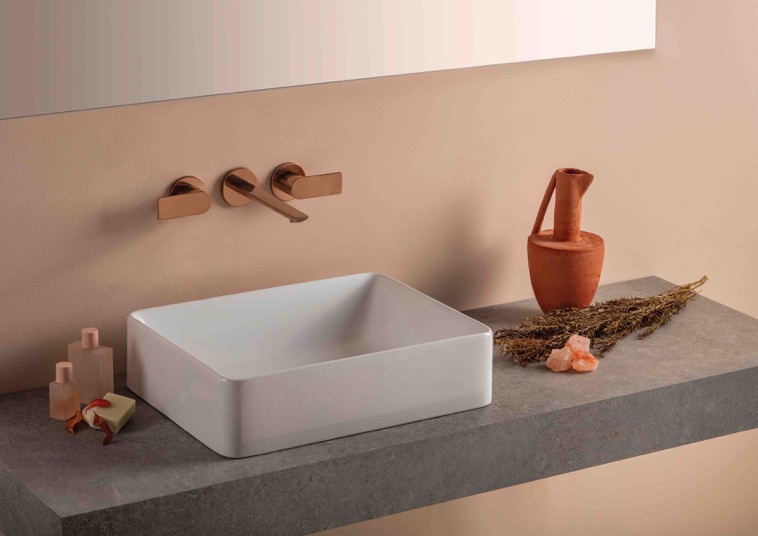 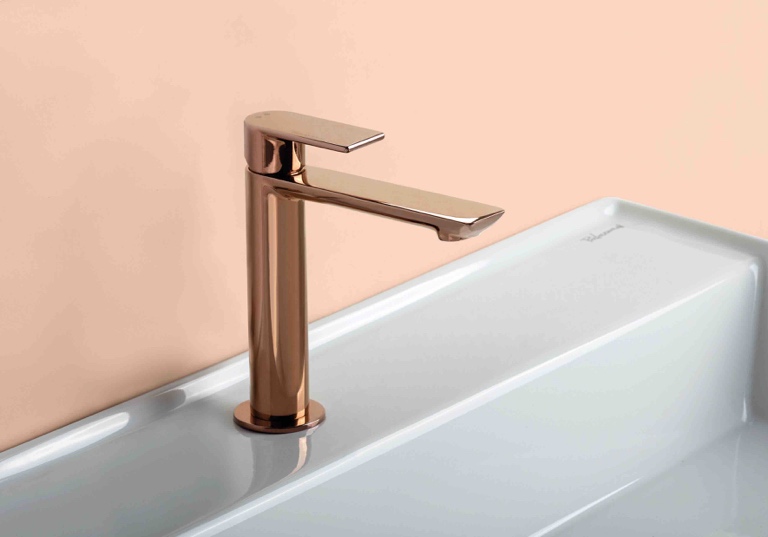 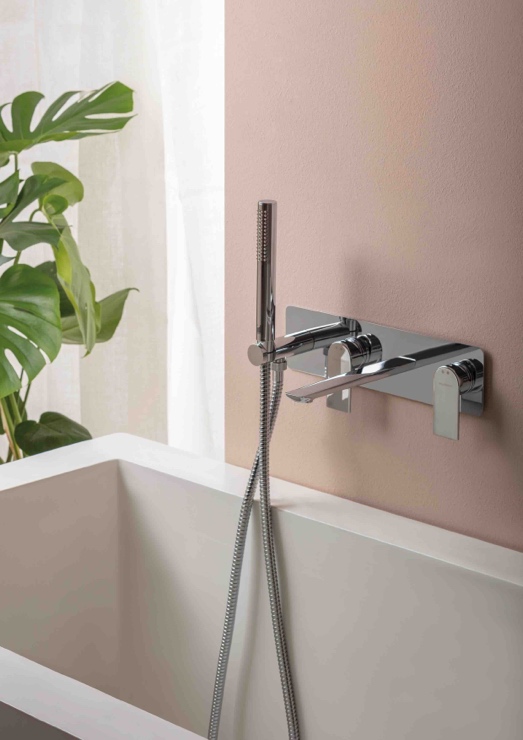 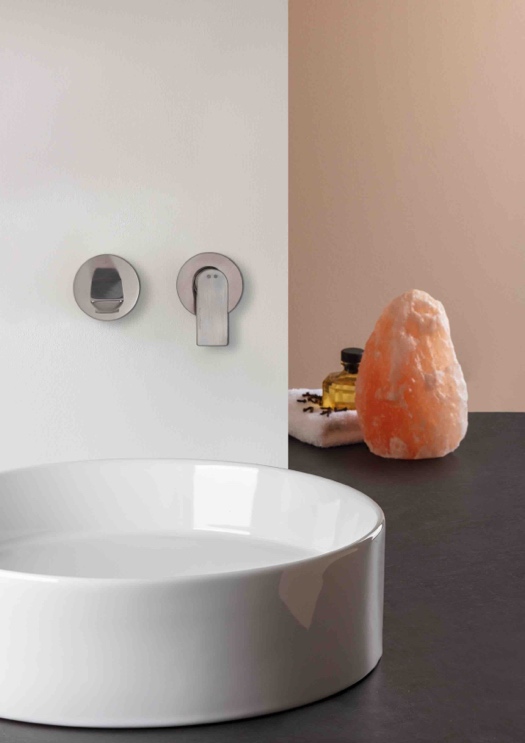 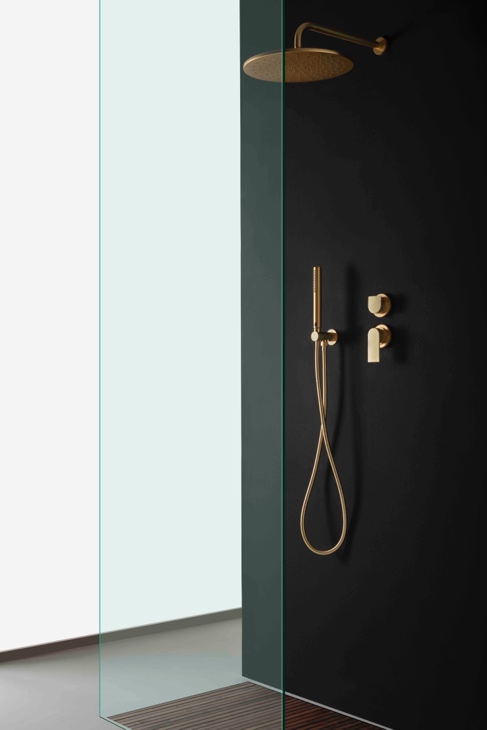 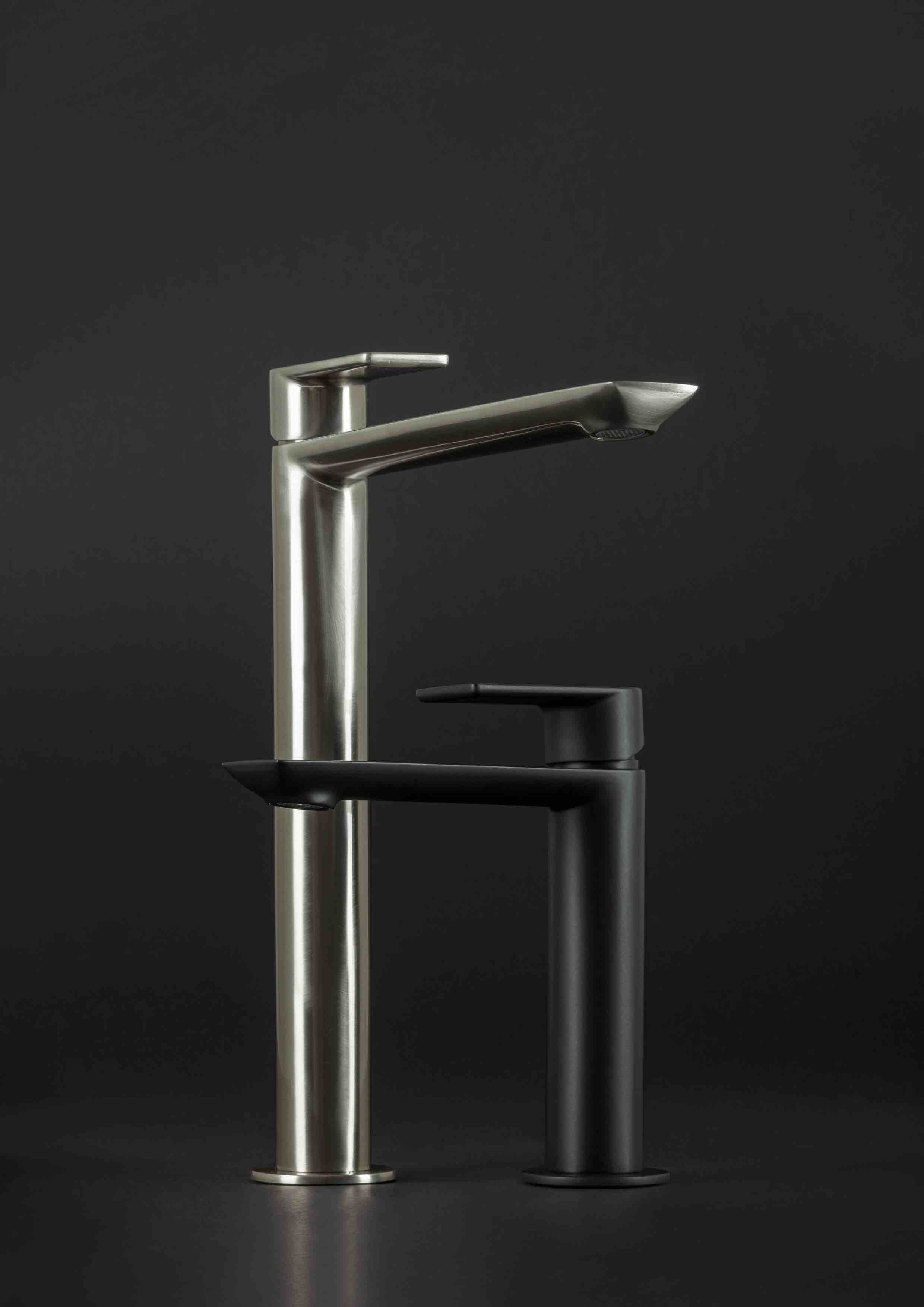 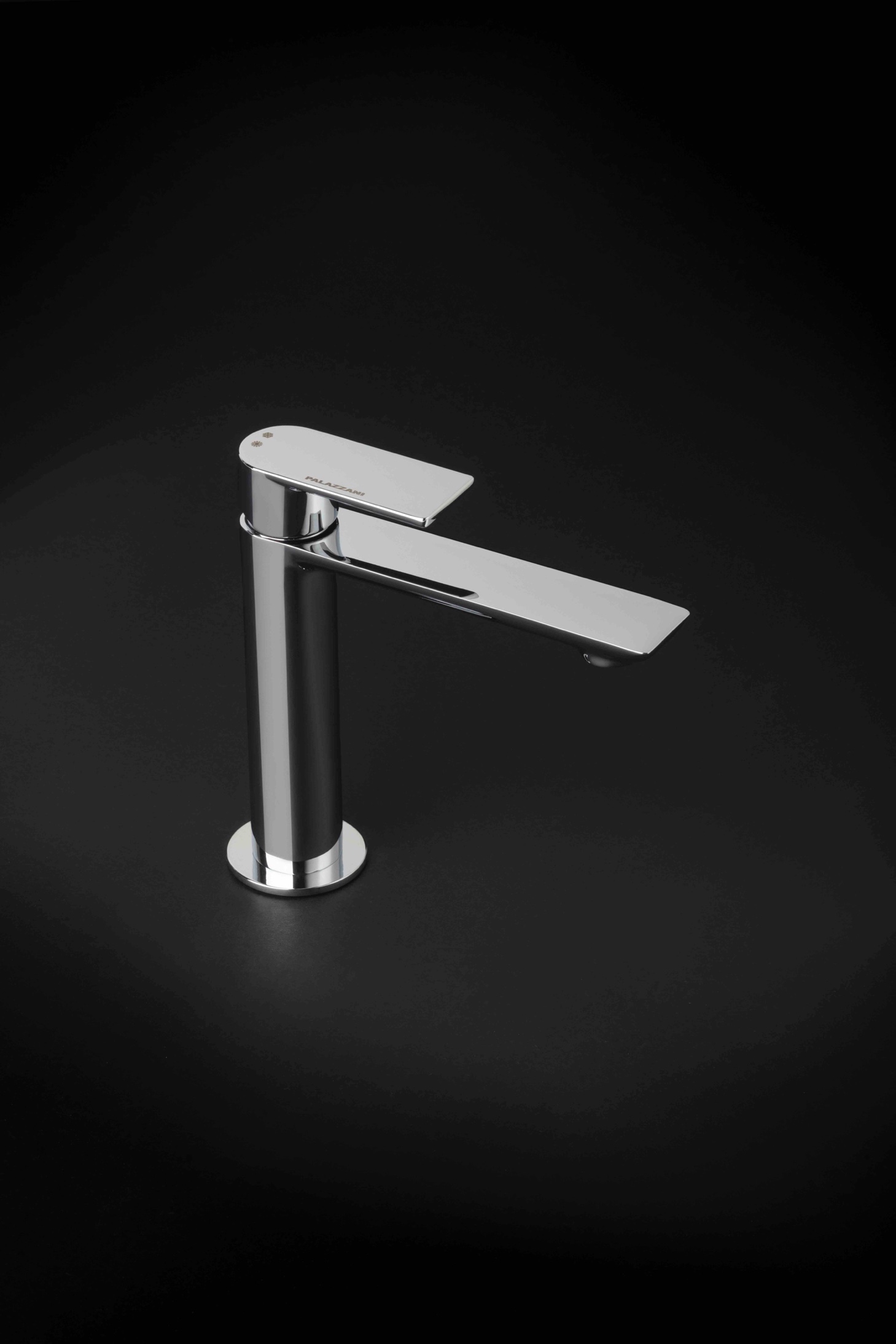 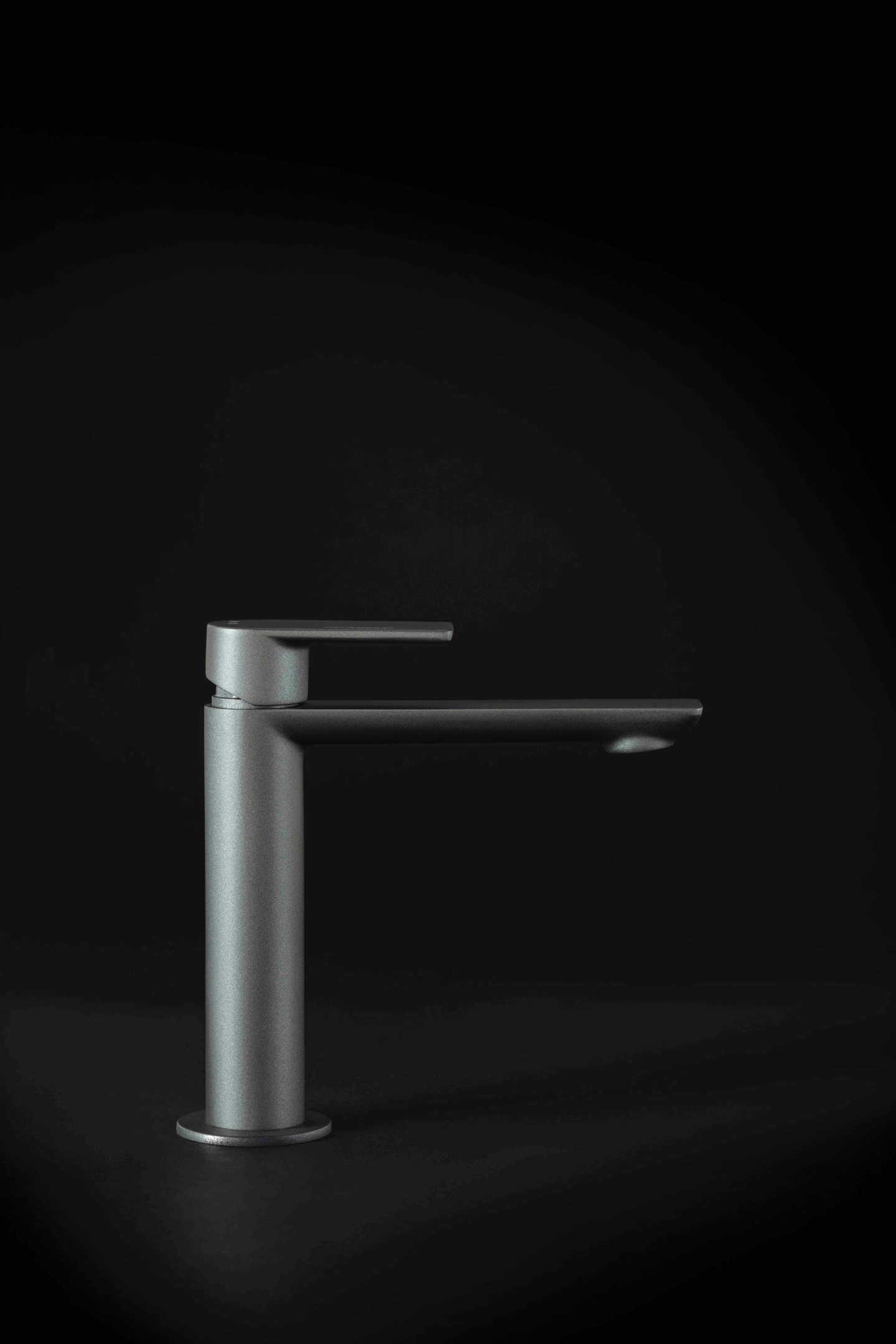 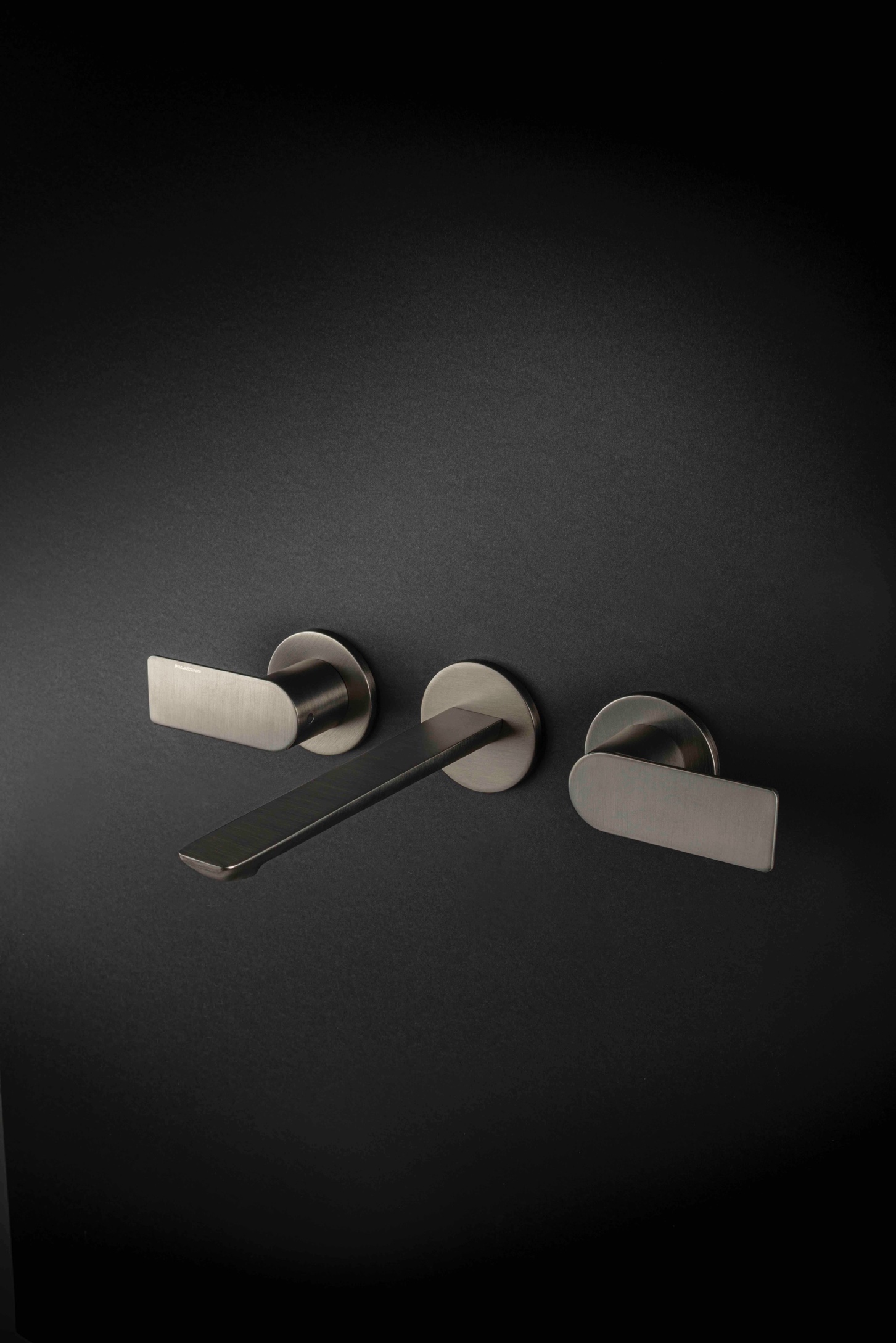 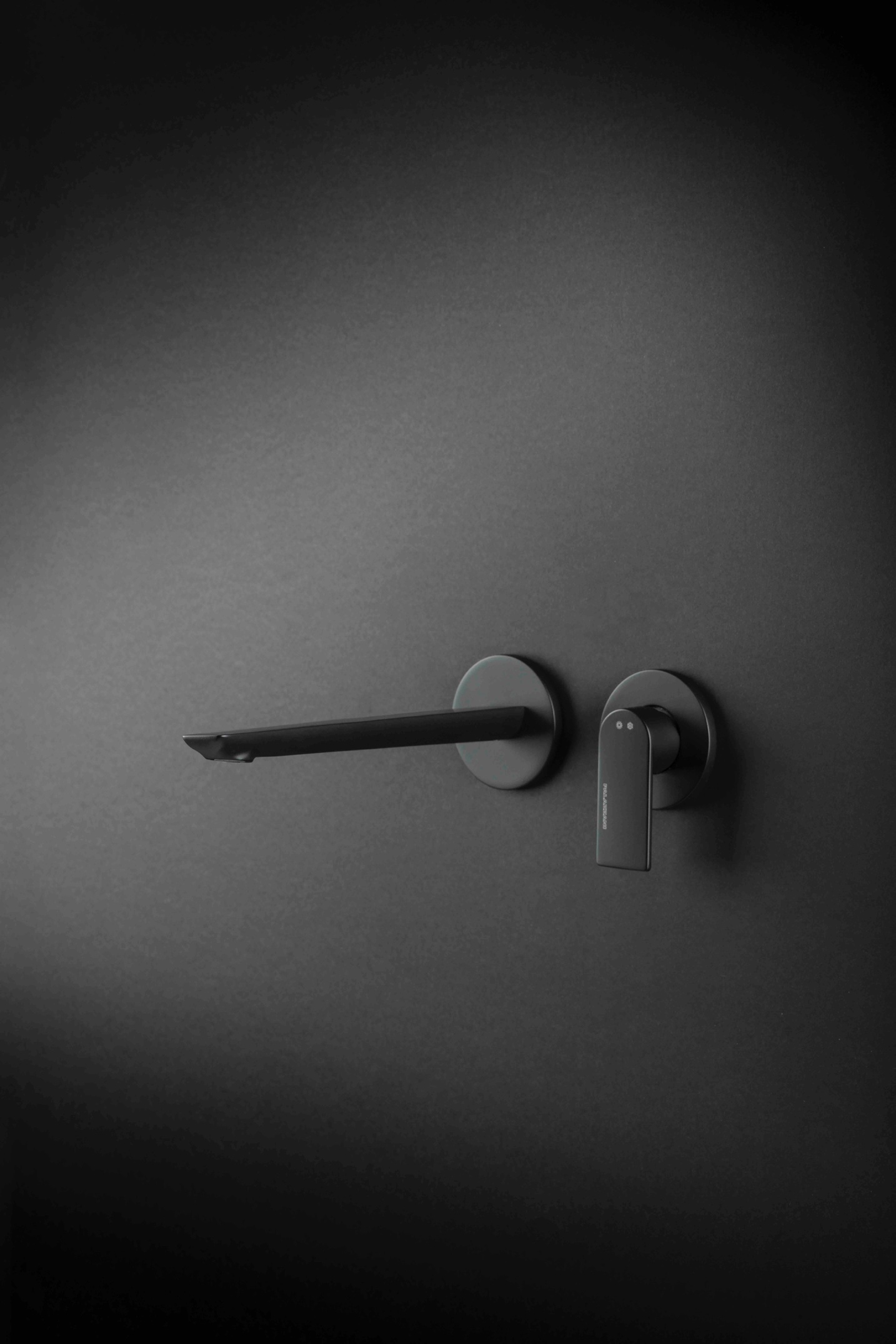 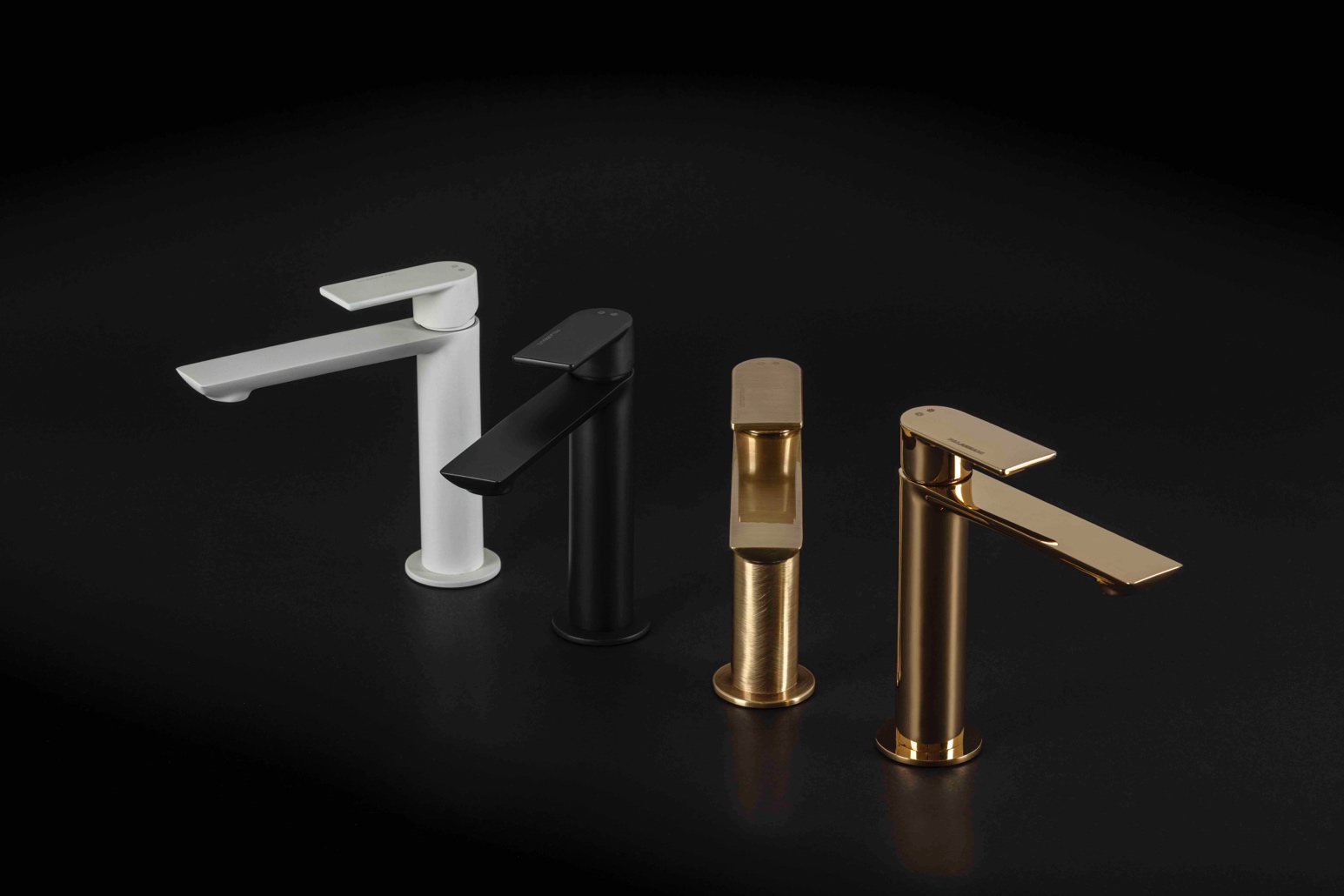 